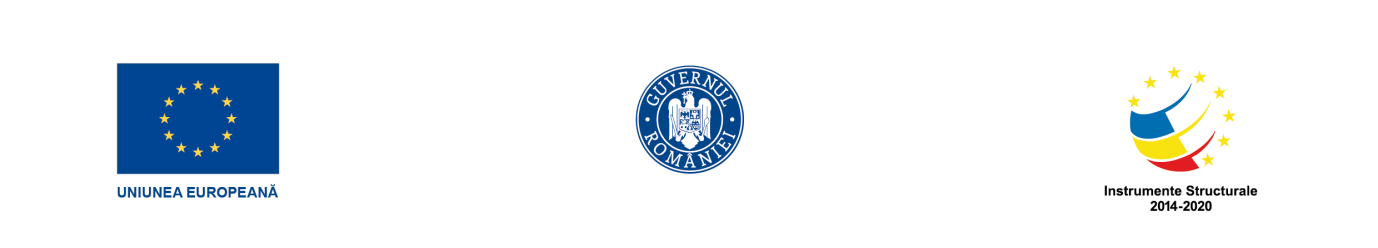 ORAR ACTIVITĂȚI GRUP ȚINTĂ STUDENȚI – NOIMEBRIE 2020Săptămâna 9-13 noiembrie 2020ORAR ACTIVITĂȚI GRUP ȚINTĂ STUDENȚI Săptămâna 16-20 noiembrie 2020ORAR ACTIVITĂȚI GRUP ȚINTĂ STUDENȚI Săptămâna 23-27 noiembrie 2020Data/ZIGRUPA 5Luni 09.11.2020Marți10.11.2020Miercuri11.11.2020Joi 12.11.2020Vineri13.11.2020Data/ZIGRUPA 5Luni 16.11.2020Marți17.11.2020Miercuri18.11.202019-21Conf. univ. dr.  Prihoancă DianaJoi 19.11.202019-21Lect. univ. dr.  Solomon DanielaVineri20.11.2020Data/ZIGRUPA 5Luni 23.11.2020Marți24.11.2020Miercuri25.11.202019-21Conf. univ. dr.  Prihoancă DianaJoi 26.11.202019-21Șef lucrări dr. ing. Tâmpu CătălinVineri27.11.202019-21Asist. univ. dr.  Enachi Mihaela